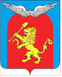 ЭЛИТОВСКИЙСЕЛЬСКИЙ СОВЕТ ДЕПУТАТОВЕМЕЛЬЯНОВСКОГО РАЙОНА КРАСНОЯРСКОГО КРАЯР Е Ш Е Н И Е24.02.2022г.                                               п. Элита                                          № 11-139рОб утверждении порядка присвоения новых наименований и переименования   элементам улично-дорожной сети и элементам планировочной структуры в муниципальном образовании Элитовский сельсовет  Руководствуясь Федеральным законом от 06.10.2003 № 131-ФЗ «Об общих принципах организации местного самоуправления в Российской Федерации», Уставом муниципального образования Элитовский сельсовет, с целью упорядочения наименований улиц, переулков и иных территорий в муниципальном образовании, Элитовский сельский Совет депутатов   РЕШИЛ:Утвердить Порядок присвоения новых наименований и переименования элементам улично-дорожной сети и элементам планировочной структуры в муниципальном образовании Элитовский сельсовет Емельяновского района Красноярского края (прилагается).Решение подлежит публикации на официальном сайте  администрации Элитовского сельсовета.Решение вступает в силу со дня, следующего за днем его официального опубликования в газете «Элитовский вестник».Контроль за исполнением настоящего решения оставить за Главой Элитовского сельсовета.Председатель Совета депутатов                                          Глава сельсовета                                              С.М. Яблонский                                              В.В. ЗвягинПриложение к Решению Элитовского сельского Совета депутатов от 24.02.2022 №11-139рПОРЯДОК
ПРИСВОЕНИЯ НОВЫХ НАИМЕНОВАНИЙ И ПЕРЕИМЕНОВАНИЯ ЭЛЕМЕНТАМ УЛИЧНО-ДОРОЖНОЙ СЕТИ И ЭЛЕМЕНТАМ ПЛАНИРОВОЧНОЙ СТРУКТУРЫ В МУНИЦИПАЛЬНОМ ОБРАЗОВАНИИ ЭЛИТОВСКИЙ СЕЛЬСОВЕТ ЕМЕЛЬЯНОВСКОГО РАЙОНА КРАСНОЯРСКОГО КРАЯОбщее положения Настоящий Порядок присвоения новых наименований и переименования элементам улично-дорожной сети и элементам планировочной структуры в муниципальном образовании Элитовский сельсовет Емельяновского района Красноярского края (далее – Порядок) разработан в соответствии с Конституцией Российской Федерации, Градостроительным кодексом РФ, Федеральным закон от 06.10.2003 №131-ФЗ «Об общих принципах организации местного самоуправления в Российской Федерации», Законом Российской Федерации от 14.01.1993 №4292-1 «Об увековечении памяти погибших при защите Отечества», Уставом Элитовского сельсовета. В настоящем Порядке используются следующие основные понятия:Наименования – имена собственные, присваиваемые элементам улично-дорожной сети (улица, переулок) и элементам планировочной структуры (район, микрорайон, квартал, территория ведения гражданами садоводства или огородничества для собственных нужд)  в муниципальном образовании Элитовский сельсовет (далее – муниципальное образования), служащие для их выделения и распознавания.Инициаторы присвоения наименований (переименования) – субъекты, имеющие право на внесение предложений о присвоении наименований объектам (о переименовании объектов) в муниципальном образовании в соответствии с пунктом 4.1 настоящего Порядка. В целях осуществления единой политики в области присвоения наименований элементам улично-дорожной сети и элементам планировочной структуры присвоение указанных наименований и их изменение осуществляется решением сельского Совета депутатов. Настоящий Порядок не распространяется на процедуру присвоения адресов объектам недвижимости, расположенным на территории муниципального образования. Присвоение адресов объектам недвижимости, расположенным на территории муниципального образования, производится на основании соответствующего порядка, утвержденного представительным органом муниципального образования. Настоящий Порядок не распространяется на увековечение памяти погибших при защите Отечества, которое регулируется Законом Российской  Федерации от 14.01.1993 № 4292-1 «Об увековечении памяти погибших при защите Отечества».Основные требования, предъявляемые к наименованию  элементам улично-дорожной сети и элементам планировочной структуры в муниципальном образовании. Наименования элементов улично-дорожной сети и элементов планировочной структуры должны отвечать словообразовательным, орфографическим и стилистическим нормам современного русского языка, быть благозвучными, удобными для произношения, легко запоминающимися. Наименования объектов должны соответствовать географическим, историческим, градостроительным и иным особенностям соответствующей части территории муниципального образования, либо должны отражать важные для муниципального образования события на территории, на которой расположен данный объект, либо увековечивать память лиц, имеющих выдающиеся достижения и особые заслуги перед Российской Федерацией, Красноярским краем, Емельяновским районом, муниципальным образованием. Новые наименования не должны повторять уже существующие наименования. Присвоение (изменение) наименований в честь выдающихся людей производится с учетом их деятельности и заслуг перед Российской Федерацией, Красноярским краем, Емельяновским районом, муниципальным образованием.Основания присвоения наименований, порядок их регистрации и учета.Основаниями для присвоения наименований (переименования) элементам улично-дорожной сети и элементам планировочной структуры в муниципальном образовании являются:Отсутствие наименования элементам улично-дорожной сети и элемента планировочной структуры в   муниципальном образовании.Восстановление исторически сложившихся наименований элементов улично-дорожной сети и элементов планировочной структуры в муниципальном образовании, имеющих особую культурно-историческую ценность.Устранение повторений в наименованиях элементов улично-дорожной сети и элементов планировочной структуры в   муниципальном образовании.Устранение наименований элементов улично-дорожной сети и элементов планировочной структуры в муниципальном образовании с номерами или многословными словосочетаниями, вызывающими значительное неудобство для произношения.Иные основания в соответствии с действующим законодательством.Порядок внесения предложений о присвоении наименований  (переименовании) элементам улично-дорожной сети и элементам планировочной структуры в муниципальном образовании.Присвоение наименований (переименование) элементам  улично-дорожной сети и элементам планировочной структуры в муниципальном образовании производится по предложению:а) председателя Элитовского сельского Совета депутатов, главы Элитовского сельсовета;б) депутатов Элитовского сельского Совета депутатов;в) граждан Российской Федерации, имеющих постоянное место жительства на территории Элитовского сельсовета и обладающие избирательным правом. Инициатива граждан по присвоению наименований (переименованию) элементам улично-дорожной сети и элементам планировочной структуры в муниципальном образовании реализуется путем создания инициативной группы в количестве не менее 10 (десяти) человек (далее - инициативная группа);г) юридических лиц, зарегистрированных в установленном порядке и осуществляющих свою деятельность на территории муниципального образования Элитовский сельсовет;д) общественных и иных организаций, в том числе органов территориального общественного самоуправления, осуществляющих свою деятельность на территории муниципального образования Элитовский сельсовет;е) иных лиц, обладающих правом нормотворческой инициативы в муниципальном образовании Элитовский сельсовет.4.2. Предложение о присвоении наименований (о переименовании) элементам  улично-дорожной сети и элементам планировочной структуры в муниципальном образовании вносятся лицами, указанными в п. 4.1. настоящего Порядка (далее- инициаторы), в Элитовский сельский Совет депутатов в соответствии с Регламентом работы Совета депутатов. 4.3. Инициаторы представляют следующие документы:4.3.1. Ходатайство о присвоении наименования (о переименовании) элементу  улично-дорожной сети и элементу планировочной структуры в муниципальном образовании, в котором содержатся следующие сведения:а) предполагаемое наименование элементу  улично-дорожной сети и элементу планировочной структуры в муниципальном образовании;б)  карта-схема, на которой обозначается расположение элемента  улично-дорожной сети и элемента планировочной структуры в муниципальном образовании;в)   сведения об инициаторах, предложивших присвоить наименование (переименовать) элементу  улично-дорожной сети и элементу планировочной структуры в муниципальном образовании:- для главы Элитовского сельсовета, юридических лиц, общественных и иных организаций, в том числе органов территориального общественного самоуправления, осуществляющих свою деятельность на территории муниципального образования Элитовский сельсовет – сведения, указанные на официальном бланке соответствующего инициатора;- для депутатов Элитовского сельского Совета депутатов – фамилия, имя, отчество;- для граждан - фамилия, имя, отчество, адрес, контактный телефон и другие данные (по желанию граждан); г)  обоснование присвоения наименования (переименования) элементу  улично-дорожной сети и  элементу планировочной структуры в муниципальном образовании в соответствии с п. 4.3.2. настоящего Порядка;д) при необходимости соответствующие архивные документы.4.3.2. Обоснование присвоения наименования (переименования) элементу  улично-дорожной сети и элементу планировочной структуры должно содержать указание на один из следующих факторов:а) какие важные для муниципального образования события на территории, на которой расположен элемент  улично-дорожной сети и элемент планировочной структуры, отражает предполагаемое его наименование;б) какой вклад в развитие Российской Федерации, Красноярского края, Емельяновского района, муниципального образования внесли лица, чью память предлагается увековечить предлагаемым наименованием элемента  улично-дорожной сети и элемента планировочной структуры (прилагаются биографические справки об их жизни, деятельности, и указываются их заслуги, а так же  при необходимости согласие семьи и родственников, обладающих правами наследства (при их наличии);в) какие особенности именуемого элемента  улично-дорожной сети и элемента планировочной структуры, связанные с историей, географией, культурой Российской  Федерации, Красноярского края, Емельяновского района, муниципального образования предлагается отразить в его наименовании.Порядок принятия решения о присвоении наименования (о переименовании) элементу  улично-дорожной сети и элементу планировочной структурыПредложения о присвоении наименования (о переименовании) элементу  улично-дорожной сети и элементу планировочной структуры в муниципальном образовании рассматриваются в соответствии с Регламентом работы Элитовского сельского Совета депутатов.В случае необходимости Совет депутатов вправе запросить мнение общественных организаций, физических и (или) юридических лиц, а также инициировать проведение опроса граждан с целью выявления общественного мнения по вопросу присвоения наименования (переименования) элементам  улично-дорожной сети и элементам планировочной структуры. Опрос граждан назначается в порядке, установленном действующим законодательством.По результатам рассмотрения предложений сельский Совет депутатов принимает одно из следующих решений:а) о присвоении наименования (переименования) элементам  улично-дорожной сети и элементам планировочной структуры в соответствии с предложением, вынесенным инициатором;б) о присвоении наименования элементам  улично-дорожной сети и элементам планировочной структуры иного наименования по отношению к наименованию, предложенному инициатором;в) об отклонении инициативы переименования элементам  улично-дорожной сети и элементам планировочной структуры.5.4. О принятом решении заявителю в течении пяти рабочих дней сообщается в письменном виде с обоснованием принятого решения (в случае отказа).